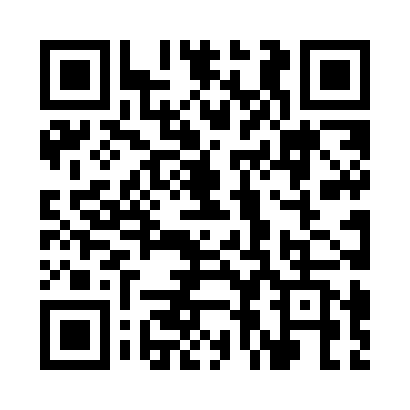 Prayer times for Bistritsa, BulgariaWed 1 May 2024 - Fri 31 May 2024High Latitude Method: Angle Based RulePrayer Calculation Method: Muslim World LeagueAsar Calculation Method: HanafiPrayer times provided by https://www.salahtimes.comDateDayFajrSunriseDhuhrAsrMaghribIsha1Wed4:276:181:216:198:2510:092Thu4:256:171:216:208:2710:113Fri4:236:151:216:218:2810:134Sat4:216:141:216:218:2910:145Sun4:196:131:216:228:3010:166Mon4:176:111:216:238:3110:187Tue4:156:101:216:238:3210:198Wed4:146:091:216:248:3310:219Thu4:126:081:216:258:3410:2310Fri4:106:071:216:258:3510:2511Sat4:086:051:216:268:3710:2612Sun4:066:041:216:268:3810:2813Mon4:056:031:216:278:3910:3014Tue4:036:021:216:288:4010:3115Wed4:016:011:216:288:4110:3316Thu3:596:001:216:298:4210:3517Fri3:585:591:216:308:4310:3618Sat3:565:581:216:308:4410:3819Sun3:545:571:216:318:4510:3920Mon3:535:561:216:318:4610:4121Tue3:515:561:216:328:4710:4322Wed3:505:551:216:328:4810:4423Thu3:485:541:216:338:4910:4624Fri3:475:531:216:348:5010:4725Sat3:455:521:216:348:5110:4926Sun3:445:521:216:358:5210:5027Mon3:435:511:226:358:5210:5228Tue3:415:501:226:368:5310:5329Wed3:405:501:226:368:5410:5530Thu3:395:491:226:378:5510:5631Fri3:385:491:226:378:5610:57